Past Chapter Events2018Nov 03 2018 Gersten-Sternheim Memorial Scholarship FundraiserAugust 25
Chapter Board MeetingAugust 19
2018 SLA Conference wrap-up, lunch and Exhibitions at Skirball Cultural CenterJuly 30 Karen Gersten-Sternheim Memorial Scholarship applications dueApril 05 CSUN Special Collections and Archives TourFeb 10
Chapter Board Turnover meetingJan 19
UCLA Student Lunch2017Dec 7
Chapter Holiday Event @ San Antonio Winery with tour, dinner and evening speaker, Martha Barnett of the A Way with Words podcastNov 18
Chapter Board MeetingOct 31
Holloween Area Lunch – 11:30Oct 13
Chapter Professional Development Day at Aquarium of the PacificOct 13
Happy Hour at Bubba Gump in Long BeachJune 29
Post-conference debriefing, Location Toscanova in Century City
June 1
Westwood Happy HourJune 03
Chapter Board MeetingMar 09
Deadline to apply for Travel StipendMar 02
Happy Hour for Drea DouglasFeb 23
Metro Library Tour & LA Traxx Happy HourFeb 18
Chapter Board MeetingJan 28
Executive Board Meeting2016Dec 01
Chapter Holiday PartyNov 10
Evening event and library tour at the La Brea Tar PitsNovember 6 – Noon
Chapter Board Meeting – Location – LAC Group Headquarters – 10390 Santa Monica Blvd STE 240- LA 90025Sep 23
Professional Development DaySep 23
Happy Hour at Forbidden City in Long BeachAug 14 – Sternheim Scholarship Event at Skirball Cultural Center-
Awarding of Scholarship with Silent Auction & RaffleJuly 31 – Sternheim Scholarship applications dueJuly 30 – LA County Arboretum and chapter board meetingJuly 20 – Happy Hour in OrangeJune 29 – Conference Debrief and Happy Hour at Clifton’s CafeteriaMay 25 – A Day in the life of a Special LibrarianApril 19 – SLA-SCC Chapters Networking Happy HourMarch 20 – Far West Side SLA-SCC Visit to Andy Warhol Exhibit and Duke’s RestaurantFebruary 6 – Manzanar Event at SkirballJanuary 21 – Downtown Los Angeles Happy Hour 2015
December 4 – Chapter Holiday Party at Proud BirdOctober 29 – Happy Hour at District-LANovember 15 – Natural History MuseumSeptember 25-Chapter Professional Development DayAugust 22 -Gersten-Sternheim Memorial Scholarship FundraiserJuly 25 – Bill Graham and the Rock & Roll revolution at the SkirballMay 21 – Happy Hour at SmithhouseMay 17 – Visit the USS Iowa in San PedroApril 17 – Meet the Interim DirectorsMarch 28 – Visit Pro-Tek VaultsFebruary 19 – Happy Hour in Century CityJanuary 16 – Happy Hour Downtown2014December 11 – Annual Holiday EventNovember 14 – Happy Hour in Long BeachNovember 02 – Gersten-Sternheim EventSeptember 24 – Echo Park Happy Hour 6pmAugust 7 – Downtown Happy HourJuly 19 – Rosenthal Estate Tour and Wine TastingMay 15 – SLA President Elect Jill Strand visits the Southern California ChapterMay 09 – Happy Hour at Forbidden City in Long BeachMay 02 – Happy Hour @ Hammer MuseumApril 17 – Happy Hour @ RushMarch 15 – Annenberg Space for PhotographyFebruary 12 – We love our members happy hour2013December 12 – Joint SLA-SCC/LACASIS Holiday EventDecember 11 – 6th-annual-digital-family-reunion-invitationNovember 14 – Professional Development DayOctober 23 – Downtown Happy HourOctober 12 – Combined Gersten-Sternheim Memorial Scholarship Fundraiser & Annual Awards EventAugust 23 – CNN TourAugust 3rd – Volunteer at the Natural History MuseumJuly 27 – Gary Baseman at the SkirballJuly 13 – CAAM and Museum of Natural History combined tourJuly 10 – Happy Hour in Culver City – hosted by Grace  Rosales!!June 30 – Gersten-Sternheim Memorial Scholarship DeadlineFebruary 28 – Trivia NightJanuary 19 – Creating The United States: An In-Depth Look At Our Nation’S Founding Documents2012December 5 – Holiday PartyNovember 14 – Exposition Park 2fer: Library Open House at CAAM and NHMOctober 11 – Awards DinnerSeptember 28 – Professional Development DaySeptember 15 – Dim Sum and Institute for figuringSeptember 07 – Happy Hour at La Palapa in Long BeachAugust 19 – Gersten-Sternheim FundraiserAugust 18 – Day of Service @ Natural History MuseumJuly 15-18 – SLA Annual Conference in ChicagoBoard Meeting – June 9Lunch in Long Beach – June 1Day of Service at Natural History Museum – April 7ONE Archives – March 10Caffe Primo – January 192011Digital Family Reunion – December 10, 2011Holiday Event – December 07, 2011All-School Student Holiday Party – December 01, 2011NAVAIR China Lake Tour and Library Visit – November 18, 2011Annual Business and Awards Dinner – November 10, 2011Mayme Clayton Museum – November 05, 2011Best Practices – Discussion with four authors – November 03, 2011Houdini at Skirball – August 24, 2011Gersten-Sternheim Memorial Scholarship Fundraiser – August 21, 2011Meet and Greet – Karl Strauss Brewery – August 13, 2011Women in Spirit – Mt. St Mary’s – August 10, 2011Tour of Autry Museum – July 30, 2011Geezer’s in Santa Fe Springs – June 02, 2011Tour of Edwards Air Force Base – May 10, 2011Professional Development Day – May 06, 2011LAX Flight Path Museum – April 16, 2011Happy Hour at 320 Main in Seal Beach– April 12, 2011Happy Hour at Jax in Glendale – March 31, 2011Sara Tompson at LA84 – March 23, 2011Tour of ESRI – March 15, 2011Happy Hour at Shanghai Red’s – March 1, 2011Happy Hour Downtown – February 17, 2011Lynn Boyden – Information Architect – February 10, 20112010 and prior EventsTUESDAY, NOVEMBER 29, 2011SLA-SCC Award winners for 2011The 2011 SLA-SCC Chapter Award winners announcedI would like to present to you the SLA-SCC Award winners for 2011.  Awards were presented at the Annual Business Meeting and Awards Dinner which was held Thurs., Nov. 10th, at the Ports O’ Call Restaurant in San Pedro.  The new 2012 SLA-SCC Board members were also introduced.  Photos of the evening are available at: http://www.flickr.com/photos/34642745@N07/setsThe 2011 SLA-SCC Award winners are as follows:The 2011 Billie Connor Award, Southern California Chapter, Special Libraries Association:JOAN DUBIS for her service to the Chapter over the years in several different capacities.  She was the Publications Chair that oversaw a major overhaul of our website in 2005/06.  She served as Publications Chair in the late 1990’s as well.  Joan also served on the Nominations Committee a couple of years ago and was on this year’s Professional Development Committee held at the Boeing facility in Seal Beach.  For this event, she was responsible for all site and logistics coordination.The 2011 Meritorious Service Award, Southern California Chapter, Special Libraries Association:EDWARD VAZQUEZ for his efforts in tracking down and urging reluctant sponsors to follow through with their pledges .JACKIE PRENTICE for suggesting the idea of using advertising (or sponsorship) as a means of revenue for the Chapter newsletter. Jackie set up the program’s guidelines and procured the newsletter’s initial sponsor.CHRISTIAN GRAY for helping to put on one of the most successful professional days ever. Christian single-handedly lined up the speakers and did an excellent job as emcee. His efforts in organizing and presenting the Professional Day made the day pleasant, educational and fun.  He is also recognized for assisting Jackie Prentice in implementing the Chapter newsletter sponsorship program.SUE BREWSAUGH for her role in helping to put on this year’s very successful Professional Day.  Sue saw to the presentation details including providing the host facility and arranging for the catering. Her hostessing and organizational skills helped make the day run seamlessly and effortlessly.MARIA BRAHME for her tireless efforts the past 2 years to revitalize the mentorship program. She put a lot of energy into personally contacting potential mentors and mentees, even reaching beyond the Chapter in her search for mentors.  She also worked with Chapter President Robin Dodge on last year’s mentorship event.And our new award:The 2011 Student Meritorious Service Award, Southern California Chapter, Special Libraries Association:GRACE ROSALES for her role in founding the UNT/CSUN SLA student chapter.  She also served as its President 2009-2011.  She has been a very productive and effective participant in SLA, as well as a representative voice of the organization’s student population.POSTED BY BILL LEE AT 8:28 PM 0 COMMENTS  LINKS TO THIS POSTFuture 365 is closer than it seemsThis week the SLA Board is posting on the Future Ready 365 blog about the new strategic vision and looking for input!Sara Tompson’s post is up today:
http://futureready365.sla.org/11/29/continuously-competent-professionals/Mary Ellen Bates’ on the conference was posted yesterday:
http://futureready365.sla.org/11/28/a-new-vision-enhancing-the-annual-conference/Please read and comment on all you can, since SLA is us!POSTED BY LESLEY FARMER AT 2:42 PM 0 COMMENTS  LINKS TO THIS POSTLABELS: BLOGS, FUTURE 365SLA award nominationsI’d appreciate if you share this reminder with your unit-lists that the deadline to nominate for SLA Awards is just 2 days away, Thursday 1 December. Nominations received before midnight eastern standard time will be accepted. I’m happy to answer any questions or assist with problems.Award-descriptions and criteria: http://www.sla.org/content/SLA/awardsrecognition/index.cfmNomination form: http://www.sla.org/content/SLA/awardsrecognition/awardnomfrm2007.cfmWe look forward to recognizing our members’ achievement and dedication at the ‘SLA Oscars,’ as one Hall of Fame inductee called the ceremony last year. The more (nominations received), the merrier!POSTED BY LESLEY FARMER AT 2:32 PM 0 COMMENTS  LINKS TO THIS POSTLABELS: AWARDSTHURSDAY, NOVEMBER 24, 2011Digital Family Reunion 2011, December 8th, 6 – 11pm.Clear your calendars folks, there’s parties to attend! After you attend our own holiday party on the 7th, you can keep right on partying the next day. The SLA-SCC has partnered up with the Digital Family Reunion this year to bring you a discounted registration for this fun event. This is a chance to network with colleagues beyond our immediate profession and to do some outreach to people and companies who need to know what we do and how we can help them. I hope you’ll consider joining me and representing SLA and the information profession at the Digital Family Reunion.-Robin
SLA-SCC President, 2011Digital Family Reunion ’11 Holiday Party
Thursday, December 8th, 2011
Wokcano Restaurant, Santa Monica, CA
http://www.digitalfamilyinc.com/dfr/2011We are all connected. Plug in. Celebrate.For the fourth year running, we’ll celebrate the connectedness of our vibrant digital media industry in Southern California at the fourth annual Digital Family Reunion. Whether you were there at the beginning, lived through the dot-com era, emerged after the crash or started your career in digital yesterday, you are a part of the Digital Family.And you are invited to participate in the industry’s holiday event of the season, where the most dynamic and well-connected media, entertainment, technology and finance professionals in Southern California gather each year in celebration of our industry and each other.REGISTER NOW!
http://www.witi.com/regforms/digital_family_registration_form_DFR11.php?id=2768Tickets: $30 with SLA-SCC discount code DFR47.Passed appetizers, no-host bar, Entertainment.For more information visit: http://www.digitalfamilyinc.comPOSTED BY ROBIN DODGE AT 1:20 AM 0 COMMENTS  LINKS TO THIS POSTSUNDAY, NOVEMBER 20, 2011All-School Student Holiday Party, December 1st, 6pm, West Hollywood Public LibraryThe SLA Southern California Chapter would like to invite you to a very special holiday event, for students by students.
Co-sponsored by the Los Angeles County Library and LA as Subject, and organized by and for the student groups of the CSUN/UNT, UCLA, and SJSU library school programs, this party aims to bring together local students of all library, information, and archival programs to mix and mingle and celebrate the holidays together. Alumni and professionals are welcome to attend as well, and you need not be affiliated with the local programs to attend. We welcome students and alumni from any out-of-state or online library, information, or archival program.
WHEN: December 1st, 6:00 – 8:30pm
WHERE: West Hollywood Public Library
Dinner and drinks will be provided. Attendees will have exclusive access to the West Hollywood Public Library during the event.
 Attendance is FREE if you are currently enrolled in a library, information, or archival program or if you’ve graduated within the last 5 years.Professionals are welcome, and may register for $15. (There is no need to pre-pay. Cash and checks will be accepted at the door).
Details:
The evening is for connecting so it will be fairly unstructured. Some options in the planning thus far include the following ideas:
-Gathering points for library students and alumni from an institution to find each other.-Chats with the consultant who shepherded the West Hollywood Library design and project to completion.-Speed chat with library professionals – a fun and fast way to meet and chat with some information professionals about their jobs and anything else you want to ask them. Think of it as ‘speed dating’ for your career investigations and aspirations.-A learn-more-about-your-colleagues scavenger hunt event.
These are subject to change so you have to show up to find out what happens!
Directions:
The West Hollywood Library is located at 625 N. San Vicente Blvd., West Hollywood, CA 90069. (310) 652-5340Three (3) hour validated parking is available in the parking facility on the west side of the library for the first 90 attendees. Enter the parking facility from either San Vicente Blvd or Robertson Blvd. Parking is available nearby as well but read the signs for any street parking restrictions.
RSVP:Please RSVP by November 28th to Robin Dodge, rdodge@fidm.edu, 213-624-1200 x3376. POSTED BY ROBIN DODGE AT 8:59 PM 0 COMMENTS  LINKS TO THIS POSTFRIDAY, NOVEMBER 18, 2011Newsletter September/October 2011September / October 2011 VOLUME 36 NUMBER 5
SOUTHERN CALIFORNIA CHAPTERAs the year winds down, I’m looking forward to the holidays, and transitions, and maybe even a bit of rest and relaxation. Well, that last bit probably won’t happen any time soon. I’m not a rest-and-relaxation sort of girl, and besides, there’s still a few irons in the fire…..Read the full newsletter.POSTED BY ERIC AT 11:06 AM 0 COMMENTS  LINKS TO THIS POSTLABELS: EVENTS, NEWSLETTERMONDAY, NOVEMBER 7, 2011Joint Holiday Dinner – December 7, 2011                        SLA/SCC – LACASIS&T JOINT HOLIDAY PROGRAMDate:           Wednesday, December 7, 2011Speaker:   Wes HagenWes Hagen is the vineyard manager and winemaker for Clos Pepe Vineyards and Estate Wines, as well as Axis Mundi Wines, Clos Pepe’s second label.  Wes retired from a lucrative career in public education to become a winemaker in 1996.  His early training came from UC Davis’ Extension program, his work in 1996 at Babcock Winery, and from a decade of home winemaking in Southern California.Wes wears a lot of hats in the wine biz.  He manages the vineyard at Clos Pepe and makes the wine for the Estate and Axis Mundi labels with his wife, Chanda.  Wes also writes a regular column for WineMaker Magazine, and has written for the Burgundy Report, Color and Aroma Magazine and a feature article in the Los Angeles Times Magazine.  Wes has served as a professional wine judge for fifteen years, chairing panels at 4 different International Wine Competitions.  Wes won the central Coast Winegrower of the Year in 2001-2002, and has successfully petitioned the Federal Government for the establishment of two American Viticultural Areas, the Santa Rita Hills and Happy Canyon of Santa Barbara AVA’s, and is working on a third:  Ballard Canyon AVA.  Wes puts in extensive effort in promoting Clos Pepe and the Santa Rita Hills as a premier Pinot Noir and Chardonnay wine growing area.Wes also loves educating the public on the subject of wine and wine history, and gives tours and tastings by appointment at Clos Pepe.  He is a local industry leader in the use of social networking and web 2.0. Wes can be reached via email at wes@clospepe.com, is on Facebook as Wes Hagen, and has an impressive Twitter following at twitter.com/weshagen .  In his free time Wes enjoys hiking, drinking, photography, creative writing, playing Latin and African percussion, studying Shaolin Kung Fu and playing video games.Wes will be speaking on the history of Southern California winemaking with a strong emphasis on Santa Barbara.PLACE:             HISTORIC SAN ANTONIO WINERYMaddalena Restaurant      http://www.sanantoniowinery.com/Event:              5:00pm            Tour of Winery (Optional, please arrive by 5:00pm)6:00pm               Social with Wine & AppetizersAntipastoChardonnay, Riesling, and Cabernet Sauvignon6:45pm               DinnerMaddalena SaladChicken Marsala with Penne-or-Wild Mushroom RavioliSeasonal VegetablesAssorted DessertsPinot Grigio and MerlotIced Tea7:30pm               Speaker: Wes HagenCost:           $50 Students$75 SLA & ASIS&T Members$75 Non-Members who register with a SLA & ASIS&T Member$90 Non- SLA or ASIST MemberRegister Today!  Registration deadline is Monday, November 28, 2011.  Register by mail with the form below or Register online at http://lacasist.org/event/2011/2011-slascc-lacasist-joint-holiday-program.No refunds will be given after November 28, 2011.Name_______________________________                   Chicken                                    Ravioli                                    Amount:__________Affiliation________________________________________________________
Address_________________________________________________________
Phone_________________________Email_____________________________Name_______________________________                   Chicken                                    Ravioli                                    Amount:__________Affiliation________________________________________________________
Address_________________________________________________________
Phone_________________________Email_____________________________Name_______________________________                   Chicken                                    Ravioli                                    Amount:__________Affiliation________________________________________________________
Address_________________________________________________________
Phone_________________________Email_____________________________Name_______________________________                   Chicken                                    Ravioli                                    Amount:__________Affiliation________________________________________________________
Address_________________________________________________________
Phone_________________________Email_____________________________Name_______________________________                   Chicken                                    Ravioli                                    Amount:__________Affiliation________________________________________________________
Address_________________________________________________________
Phone_________________________Email_____________________________Support Student Attendance                  @ $25.00                                                                                          Amount:__________                                                                                                                                                                  Total Enclosed:___________Make checks payable to LACASIST, and mail check and form to:  Bo-Gay SalvadorMake your check payable to “LACASIST”Form and check to be received no later than November 28th to:LACASIST – Bo-Gay SalvadorP.O. Box 13102Marina Del Rey, CA 90295POSTED BY BILL LEE AT 11:30 AM 0 COMMENTS  LINKS TO THIS POSTElected!Chapter Election ResultsPlease congratulate the winners of this year’s SLA Southern California Chapter elections:For President-Elect: Drea Douglas
For Secretary: Shawn Stamm
For Communications Director: Michele Fricke
For Director-at-Large: Grace RosalesYour 2012 Chapter Executive Board will be:President: William Lee
President-Elect: Drea Douglas
Past President: Robin Dodge
Treasurer: Peter Johnson
Secretary: Shawn Stamm
Communications Director: Michele Fricke
Director-at-Large: Grace RosalesThank you for voting, and much appreciation goes to the Nominations Committee members, Teresa Bailey, Alison Becker and Sara Tompson.And please consider volunteering for an Advisory Board position in 2012 – contact William Lee if you’re interested.POSTED BY LESLEY FARMER AT 10:25 AM 0 COMMENTS  LINKS TO THIS POSTTUESDAY, NOVEMBER 1, 2011Chapter events updatesWe know you’re busy, and e-mail is easy to overlook, so here’s another reminder of some upcoming chapter events.The Annual Business and Awards DinnerI took the liberty of reserving a few more spots for the November 10 Annual Business and Awards Dinner, so we can get the best price.I kept the price to last year’s price so we could all have a good time and have some money to attend the other chapter events.  So come support the chapter, honor our awardees, and network with your colleagues BEFORE the holiday crush begins.   Come enjoy an evening in beautiful San Pedro; it’s easy to get there – and there is no 405 construction.  Send in your reservation today, or sooner.   http://sla-scc.blogspot.com/2011/10/2011-business-and-awards-dinner_06.htmlNAVAIR China LakeA few seats have opened up on the $10.00 limo to China Lake.  It’s going to be a real fun day and we’ve worked out a great deal to spare you the driving.http://sla-scc.blogspot.com/2011/10/nov-18-navair-china-lake-library-800am.htmlThis site is hosted by the Special Libraries Association
Copyright ©2006 SLA. All rights reserved.
DisclaimerFollow Us! – will open a new window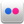 SLA Board ShortcutsClick here to see shortcuts to the SLA Board eventsUpcoming Chapter Events
<="" style="border: 0px; margin: 0px; padding: 0px; width: 128px;">
We wish to thank Pro-Tek Vaults for their support of our 2017 Professional Development Day
We wish to thank EBSCO for their support of our 2017 Professional Development Day<="" style="border: 0px; margin: 0px; padding: 0px; width: 128px;">
We wish to thank Elsevier for their support of our 2017 Professional Development Day
We wish to thank Dow Jones for supporting our 2015 Holiday Event
We wish to thank Dow Jones for supporting our 2017 Holiday Event
SLA/SCC – LACASIS&T JOINT HOLIDAY PROGRAM REGISTRATION FORM